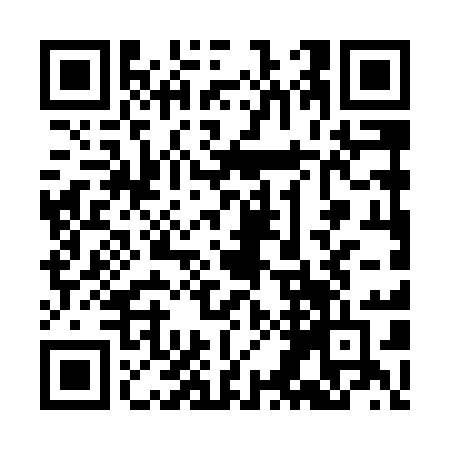 Ramadan times for Favauge, BelgiumMon 11 Mar 2024 - Wed 10 Apr 2024High Latitude Method: Angle Based RulePrayer Calculation Method: Muslim World LeagueAsar Calculation Method: ShafiPrayer times provided by https://www.salahtimes.comDateDayFajrSuhurSunriseDhuhrAsrIftarMaghribIsha11Mon5:145:147:0312:513:596:406:408:2312Tue5:125:127:0112:514:006:426:428:2413Wed5:105:106:5912:514:016:446:448:2614Thu5:075:076:5612:504:026:456:458:2815Fri5:055:056:5412:504:036:476:478:3016Sat5:025:026:5212:504:046:486:488:3217Sun5:005:006:5012:494:056:506:508:3318Mon4:584:586:4812:494:066:526:528:3519Tue4:554:556:4512:494:076:536:538:3720Wed4:534:536:4312:494:086:556:558:3921Thu4:504:506:4112:484:096:566:568:4122Fri4:484:486:3912:484:106:586:588:4323Sat4:454:456:3712:484:117:007:008:4524Sun4:434:436:3412:474:127:017:018:4625Mon4:404:406:3212:474:137:037:038:4826Tue4:374:376:3012:474:137:057:058:5027Wed4:354:356:2812:464:147:067:068:5228Thu4:324:326:2612:464:157:087:088:5429Fri4:304:306:2312:464:167:097:098:5630Sat4:274:276:2112:464:177:117:118:5831Sun5:245:247:191:455:188:128:1210:001Mon5:225:227:171:455:198:148:1410:022Tue5:195:197:151:455:198:168:1610:043Wed5:165:167:121:445:208:178:1710:064Thu5:145:147:101:445:218:198:1910:085Fri5:115:117:081:445:228:208:2010:116Sat5:085:087:061:445:238:228:2210:137Sun5:055:057:041:435:238:248:2410:158Mon5:025:027:021:435:248:258:2510:179Tue5:005:007:001:435:258:278:2710:1910Wed4:574:576:571:425:268:288:2810:21